	Resident Engineer's Letter Of	ITD 0854   (Rev. 10-28-13)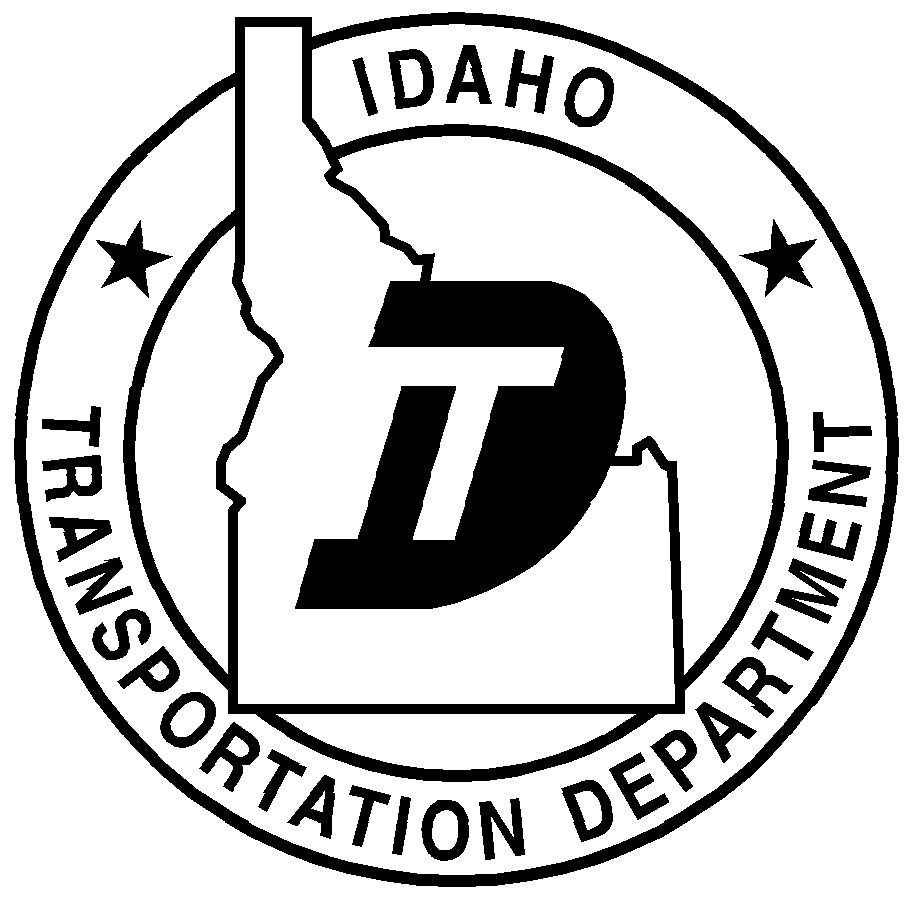 	Inspection Of Contract Items	itd.idaho.govDistribution:  (Attach to the Materials Summary Report)	Original – Resident Engineer	Copy – Materials Engineer	Copy – District Materials EngineerKey NumberKey NumberKey NumberProject NumberProject NumberProject NumberProject NumberContract Number Contract Number Contract Number LocationLocationLocationLocationLocationLocationLocationLocationLocationCountyTo: DistrictDistrictEngineerDateI have inspected the following contract items and have found them to be acceptable under Idaho Specifications.  Required materials documentation is in the Project Item files.I have inspected the following contract items and have found them to be acceptable under Idaho Specifications.  Required materials documentation is in the Project Item files.I have inspected the following contract items and have found them to be acceptable under Idaho Specifications.  Required materials documentation is in the Project Item files.I have inspected the following contract items and have found them to be acceptable under Idaho Specifications.  Required materials documentation is in the Project Item files.I have inspected the following contract items and have found them to be acceptable under Idaho Specifications.  Required materials documentation is in the Project Item files.I have inspected the following contract items and have found them to be acceptable under Idaho Specifications.  Required materials documentation is in the Project Item files.I have inspected the following contract items and have found them to be acceptable under Idaho Specifications.  Required materials documentation is in the Project Item files.I have inspected the following contract items and have found them to be acceptable under Idaho Specifications.  Required materials documentation is in the Project Item files.I have inspected the following contract items and have found them to be acceptable under Idaho Specifications.  Required materials documentation is in the Project Item files.I have inspected the following contract items and have found them to be acceptable under Idaho Specifications.  Required materials documentation is in the Project Item files.Contract Item NumberPay UnitQuantityItemRemarksDate InspectedAdditional InformationAdditional InformationAdditional InformationAdditional InformationAdditional InformationAdditional InformationAdditional InformationAdditional InformationAdditional InformationAdditional InformationAdditional InformationResident Engineer's SignatureResident Engineer's SignatureResident Engineer's SignatureResident Engineer's SignatureResident Engineer's SignatureResident Engineer's SignatureResident Engineer's SignatureResident Engineer's SignatureResident Engineer's SignatureResident Engineer's SignatureResident Engineer's Signature